Navodilo za delo v PET 8. 5.  Preglej vajo DZ 64+65/8.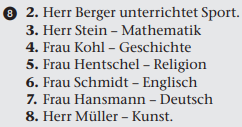 V zvezek zapiši spodnjo snov. Ni treba novega naslova, samo datum 8. 5.unterrichten = poučevatiich unterrichtedu unterrichtester/sie/es unterrichtetwir unterrichtenihr unterrichtetSie/sie unterrichtenWas unterrichtet deine Klassenlehrerin? – Sie unterrichtet Musik / Biologie.  Wann hast du am Freitag? – Am Freitag habe ich Sport, Slowenisch, Mathematik, Biologie, Deutsch und Musik.Wann hast du Englisch? – Am Montag, am Dienstag, am Mittwoch und am Donnerstag.PRAVILO: am + dan (am Montag / am Montag Vormittag)Wie findest du Erdkunde? – Ich finde Erdkunde interessant.finden = (v tem primeru) imeti mnenje, zdi se ti … [v določenih primerih pa pomeni »najti«]ich findedu findester/sie/es findetwir findenihr findetSie/sie findenGlagoli, ki se končajo na -t (unterichten) ali -d (finden), se pri spreganju ponekod podaljšajo s črko »e« - zaradi lažje izgovorjave.Preberi spodnje besedilo (naslednja stran) in reši vajo U 91/16.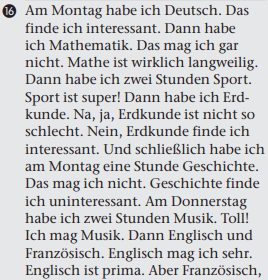 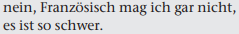 Reši vaje DZ 65/10-12.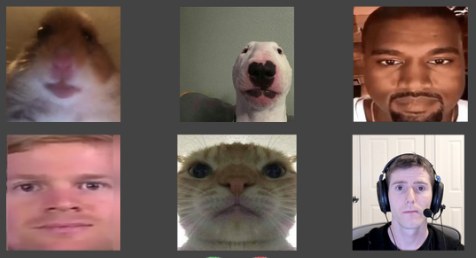 V četrtek 14. 5. ob 10:00 Join Zoom Meetinghttps://us04web.zoom.us/j/75413963487?pwd=WElJcmF1V0dYdTRNYk1DWUtoenQzUT09Meeting ID: 754 1396 3487Password  dobiš na mail